APÉNDICE BCAPACIDADES Y DIMENSIONES PARA SELECCIÓN DE LA CALDERA PIROTUBULAR PARA CALENTAMIENTO DE ACEITE TÉRMICO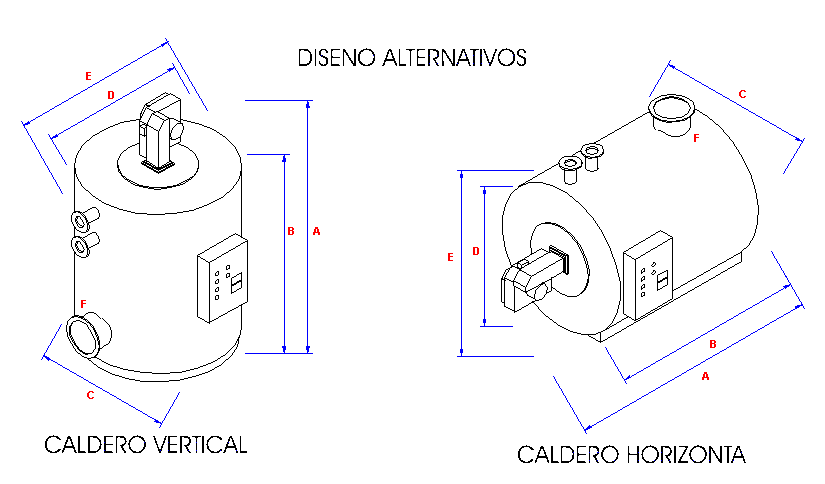 Type VTO [kW] Capacidad Térmica [Mcal/h]A [mm]B [mm]C  [mm]D  [mm]E  [mm]F  [mm]Peso Vacio [Kg]Peso de Servicio [Kg]23 - 4620 - 4013001100900550650ø110250300706018001500130010001400ø150400450115- 175100- 15026002100130011001500ø15050060023520027002300150012001550ø21065080035030033002700160012001600ø2101000120046540034002800170012501650ø3151300180070060037003000180013501800ø3551700220093080039003200230017002300ø400240032001500130043003600250019502800ø500360048002300200053004600280022003100ø560430058002900250055004800300024003400ø63048006900